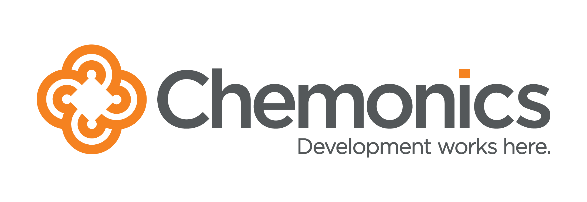 Request for Quotations (RFQ) Amendment__________________________________________________________________________________RFQ number: AUHC-FO-July 2018-003RFQ issuance date: July 8, 2018RFQ Amendment No: 01RFQ amendment issuance date: July 17, 2018___________________________________________________________________________This amendment no. 1 is made to reflect the following:To incorporate the questions and answersAll other terms and conditions of the original AUHC-FO-July 2018-003 remain valid.Sincerely,James L. GriffinChief of PartyUSAID’s Advancing Universal Health Coverage ActivityPart I – Answers to the QuestionsHow many users will be required of this system initially?Answer: The exact number of users required at this time is not known, but as referenced in Section 3 of the RFQ, offerors should describe in detail any tiered pricing structures including but not limited to:1)	Purchase of additional licenses with limited functionality2)	Purchase of additional usernames with limited functionality  Approximately how many people will need to be trained on the system in Dhaka.Answer: SHN anticipates training will be required for approximately 5 people in Dhaka initially, however this number is subject to change depending on the needs to SHN.Will the main system be implemented at the headquarters level (Dhaka)?  Will this centralized system be deployed in clinic levels as well?Answer: Yes, it is anticipated that the centralized system will be implemented at the headquarters level, with additional roll out to the clinic levels as determined by SHN and AUHC.  The clinic level system must have the capacity to integrate with the headquarters level system, as described in Section 3 of the RFQ.